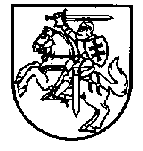 LIETUVOS RESPUBLIKOS FINANSŲ MINISTRASĮSAKYMASDĖL FINANSŲ MINISTRO 2020 M. GRUODŽIO 30 D. ĮSAKYMO NR. 1K-451 „DĖL OFICIALIOSIOS STATISTIKOS 2021 METŲ PROGRAMOS I DALIES PATVIRTINIMO“ PAKEITIMO2021 m. rugsėjo 14 d. Nr. 1K-301VilniusP a k e i č i u Oficialiosios statistikos 2021 metų programos I dalį, patvirtintą Lietuvos Respublikos finansų ministro 2020 m. gruodžio 30 d. įsakymu Nr. 1K-451 „Dėl Oficialiosios statistikos 2021 metų programos I dalies patvirtinimo“:1. Pakeičiu 1 statistikos srities 1.01 temos 1.01.03 potemės 1 punktą ir jį išdėstau taip:2. Papildau 1 statistikos srities 1.01 temą 1.01.04 poteme:3. Pakeičiu 4 statistikos srities 4.02 temos 4.02.01 potemės 1 punktą ir jį išdėstau taip:4. Papildau 4 statistikos srities 4.02 temą 4.02.02 poteme:5. Papildau priedo XII skyrių 40 punktu:„40. Lietuvos Respublikos Vyriausybės 2021 m. kovo 10 d. nutarimas Nr. 155 „Dėl Aštuonioliktosios Lietuvos Respublikos Vyriausybės programos nuostatų įgyvendinimo plano patvirtinimo“.“Finansų ministrė									Gintarė Skaistė„1.Lietuvos Respublikos 2021 metų gyventojų ir būstų visuotinis surašymasLietuvos statistikos departamentasAtlikti Lietuvos Respublikos 2021 metų gyventojų ir būstų visuotinį surašymąkas 10 metųEPT-REG-15EK-REG-32, 33, 37, 39LRV-NUT-2, 35Valstybės registrų ir informacinių sistemų duomenysIšankstiniai rezultatai – 2022 m.127,6“.„1.01.04 Nuolatinių gyventojų statistinis registras„1.01.04 Nuolatinių gyventojų statistinis registras„1.01.04 Nuolatinių gyventojų statistinis registras„1.01.04 Nuolatinių gyventojų statistinis registras„1.01.04 Nuolatinių gyventojų statistinis registras„1.01.04 Nuolatinių gyventojų statistinis registras„1.01.04 Nuolatinių gyventojų statistinis registras„1.01.04 Nuolatinių gyventojų statistinis registras„1.01.04 Nuolatinių gyventojų statistinis registras„1.01.04 Nuolatinių gyventojų statistinis registras„1.01.04 Nuolatinių gyventojų statistinis registras1.Statistinis nuolatinių gyventojų registrasLietuvos statistikos departamentasRinkti, kaupti ir atnaujinti duomenis apie nuolatinius gyventojus, jų pasiskirstymą teritorijose, nuolatinių gyventojų demografines, socialines ir ekonomines charakteristikasmetinisLRV-NUT-10, 40Valstybės registrų ir informacinių sistemų duomenyssausio–gruodžio mėn.1–4Duomenys naudojami demografinei statistikai rengti, gyventojų statistinių tyrimų imtims išrinkti5,0“.„1.2020 m. žemės ūkio surašymasLietuvos statistikos departamentasNustatyti žemės ūkio valdų (ūkių) skaičių, jų pasiskirstymą pagal dydį, rengti statistinę informaciją apie žemės ūkio valdų (ūkių) struktūrą ir specializaciją, darbuotojų skaičių, naudojamos žemės plotą, laikomų ūkinių gyvūnų skaičių ir jų laikymo būdus, tręšimą mėšlu ir mėšlo gavybąkas 10 metųEPT-REG-372020 m. žemės ūkio surašymo apklausos statistiniai duomenys, VĮ Žemės ūkio informacijos ir kaimo verslo centro Ūkinių gyvūnų registro, žemės ūkio naudmenų ir kitų plotų deklaracijų, Žemės ūkio ir kaimo verslo registro, Nacionalinės mokėjimo agentūros, „Sodros“ duomenyslapkričio 30 d. – išankstiniai pagrindiniai rezultatai1–4Oficialiosios statistikos portalas (Rodiklių duomenų bazė) Informacinis pranešimas 2020 m. žemės ūkio surašymo išankstiniai pagrindiniai rezultatai84,5“.„4.02.02 Statistinis ūkių registras„4.02.02 Statistinis ūkių registras„4.02.02 Statistinis ūkių registras„4.02.02 Statistinis ūkių registras„4.02.02 Statistinis ūkių registras„4.02.02 Statistinis ūkių registras„4.02.02 Statistinis ūkių registras„4.02.02 Statistinis ūkių registras„4.02.02 Statistinis ūkių registras„4.02.02 Statistinis ūkių registras„4.02.02 Statistinis ūkių registras1.Statistinio ūkių  registro palaikymas ir atnaujinimasLietuvos statistikos departamentasKaupti ir atnaujinti statistinius duomenis apie ūkius, gaminančius žemės ūkio produktusmetinisEPT-REG-37Žemės ūkio struktūros, žemės ūkio augalų pasėlių, gyvulių ir paukščių skaičiaus, gyvulininkystės produktų gamybos, gyvulių produktyvumo statistinių tyrimų, Žemės ūkio surašymų, Ūkinių gyvūnų registro, Žemės ūkio ir kaimo verslo registro (Valdų registro), Paraiškų priėmimo informacinės sistemos duomenyssausio 1 d.–gruodžio 31 d.Statistinio ūkių registro duomenys naudojami žemės ūkio srities statistinių tyrimų apklausų respondentams atrinkti1,0“.